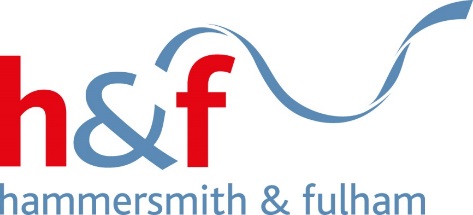 writing a h&s policyTEMPLATE FOR PRIMARY SCHOOLS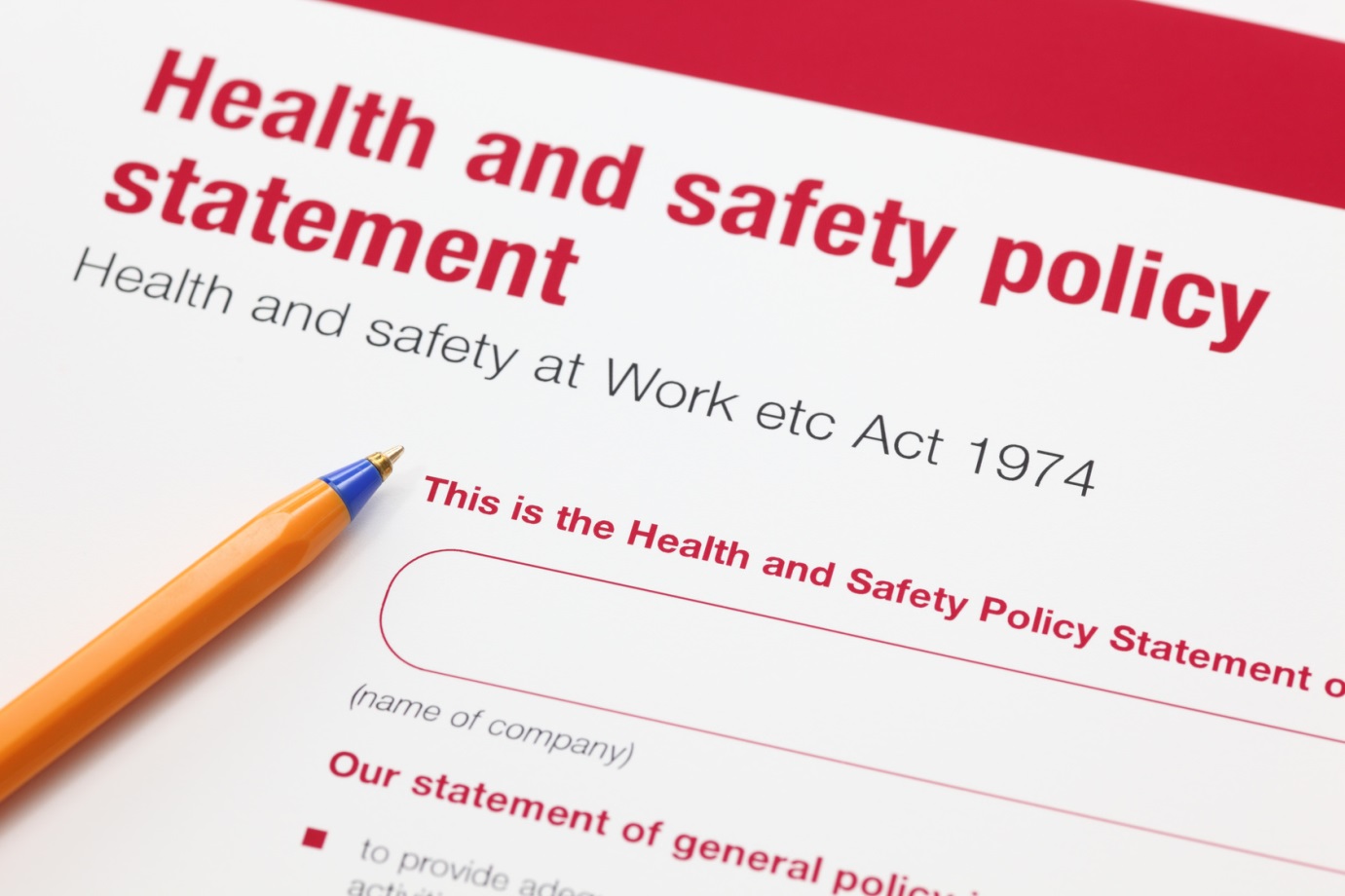 A.N. OTHER PRIMARY SCHOOLSCHOOL BADGE HEREHEALTH & SAFETY POLICYDATE HERETHIS HEALTH & SAFETY POLICY WAS APPROVED AND ADOPTED BY THE FULL GOVERNING BODY ON:STATEMENT OF INTENTIn accordance with the Health and Safety at Work etc Act 1974, it is the policy of the Governing Body of …………………………………… School, to ensure, so far as is reasonably practicable, the safety, health and welfare at work of all employees and to protect non-employees such as pupils, visitors, contractors and other persons at the school from injury and ill health arising from any activities undertaken.In compliance with health and safety legislation and regulations, the Governing Body and Head Teacher will ensure so far as is reasonably practicable that:Adequate resources are made available to enable the effective implementation of this Policy and associated proceduresAdvice is sought from competent persons on legal requirements for health and safety and on current best practiceThose with specific roles and responsibilities for health and safety will be engaged and are competent to successfully undertake their duties Arrangements for communicating and consulting with employees and other relevant parties are implementedSuitable and sufficient assessments are undertaken and recorded for all activities undertaken by the establishmentAppropriate risk control measures and safe systems of work are developed and implementedAppropriate procedures are adopted to monitor the successful application of this policy and associated proceduresThe Governors and staff of …………………………………… School are committed to playing an active role in the implementation of this policy and undertake to annually review and revise it in light of changes in legislation, experience and other relevant developments.Hammersmith & Fulham Council, as the employer in community schools has overall responsibility for health and safety within the establishment. The school will follow any policies and procedures issued to the school by the Council in respect of health and safety in accordance with the local management of schools regime and fair funding.This Health & Safety Policy, its supporting documentation and arrangements for implementation will meet our legal obligations and contribute to our objectives relating to continuous improvement on health and safety performance. Signed: ___________________________	Signed: _________________________Head Teacher: _____________________	Chair of Governors: _______________Date: ____________________________	Date:  __________________________ORGANISATIONAL RESPONSIBILITIES 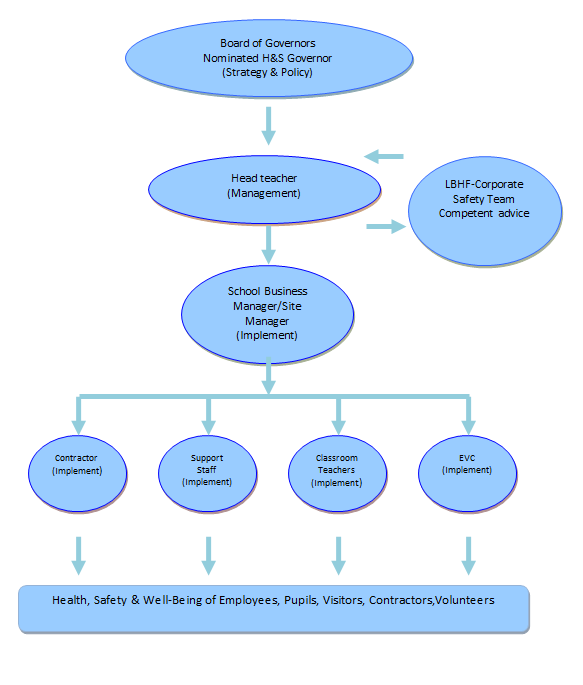 The Governing BodyThe Governing Body has overall responsibility for H&S. In consultation with the Headteacher, the Governing Body will:Nominate a Governor to be responsible for health and safety matters Ensure that suitable resources and strategic direction are available to discharge the school’s health and safety responsibilitiesEnsure that a H&S Policy and procedures are developed and implemented, following best practice guidanceEnsure that, where necessary, objectives and actions plans are developed to implement the H&S Policy and associated proceduresEnsure that there is an appropriate forum where health and safety matters can be discussed and strategic decisions madeEnsure that health and safety is monitored by the appointed Governor and committee so that legal and best practice requirements are metMonitor, via reports, the overall performance of the schools health and safety management systemEnsure that the establishments health and safety policy and management system is reviewed regularlyThe Head TeacherIn consultation with the schools senior staff and Governing Body, the Head Teacher will have day-to-day management responsibility for health and safety and will: Implement the requirements of this Policy and associated procedures for ensuring compliance with all health and safety legislation within the schoolDemonstrate a personal commitment to health and safety by providing visible and active leadership and leading by exampleEnsure a positive health and safety culture is evident and a proactive approach to health and safety management is adopted within the schoolAppoint persons to assist them with meeting the safety objectives, standards and checks detailed in this policyEnsure all school decisions (including new projects, procurement decisions, contractor selection, etc.) fully take into account health and safety considerations Ensure that school employees recognise health and safety as an integral element of their work, and that health and safety is given equal status alongside other management functionsEnsure that health and safety is adequately resourced with both time and finances and that managers make adequate provision in their budgets for managing health and safetyEnsure suitable persons are nominated to undertake key health and safety functions within the school and to ensure these individuals are adequately supported and suitably trainedThe School Business Manager/Site ManagerThe School Business Manager/Site Manager, in consultation with the Head Teacher, will be responsible for ensuring the day-to-day operational requirements of the H&S Policy and associated procedures are implemented. The School Business Manager/Site Manager will:Maintain an up to date copy of the health and safety policy together with all associated documentationNotify the Head Teacher of any health and safety concerns and any financial implications identified by the Risk Assessment processBe the focal point for reference on health safety and welfare matters and to give advice or indicate source of adviceLiaise with and report directly to the Governors or through the Headteacher, on all matters of Health and SafetyEnsure the day to day implementation of this policy and associated procedures including seeking the approval of the Governors for meeting the financial implications of identified control measuresEnsure that all certification and statutory inspections are kept up to dateEstablish and maintain safe working procedures and carry out regular health and safety assessments of the activities/premises for which they are responsible, and report to the Head Teacher any defects, which need attentionCarry out a daily health and safety inspection of the premises in the morning before school starts and at the end of the school dayAdvise the Head Teacher on requirements for health and safety equipment and on additions or necessary improvement to plant, tools, equipment or machinery. Educational Visits Co-ordinatorThe Educational Visits Co-ordinator will be responsible for all aspects of ‘learning outside the classroom’ and will ensure that health and safety forms an integral part of planning of trips. The EVC will:Be responsible for managing educational visit in line with the learning outside the classroom agenda Work with group leaders to ensure that the aims of the educational visit are achievable and in line with those of the schoolAfter discussion with the headteacher and governing body, approve proposals or submit proposal to the LBHF H&S ManagerConfirm that adequate risk assessments have been carried out Confirm the leadership of the group is appropriate and provide mentoring to group leaders and staff as necessaryTeachers and Teaching Assistants The health and safety of pupils in classrooms is the responsibility of class teachers and teaching assistants. Class teachers and teaching assistants are expected to:Check that classroom areas and equipment is and remains safe and report any defects to the Site ManagerGive clear instruction and warnings to pupils, as often as necessaryAvoid introducing personal items of equipment into school without authorisation from the Head TeacherFollow the requirements of the H&S Policy and working proceduresComplete classroom risk assessments/checklists as instructed by the Head TeacherAll StaffAll staff are expected to know the health and safety organisational responsibilities and arrangements to be adopted in the school. Employees have a duty to:Co-operate with managers on health and safety matters and follow all requirements of the H&S Policy and proceduresTake reasonable care of their own health and safety and others Make suggestions to improve any aspect of health and safetyReport any local hazards that they become aware of to the Site ManagerReport incidents that have led to injury or damage, or near misses that may have led to injury or damageHealth and Safety RepresentativesThe Governing Body will make arrangements for the establishment of Health and Safety representatives to oversee all matters of health and safety. Health and Safety representatives will be allowed:To investigate accidents and potential hazardsTo make representation to the employer about general issues affecting health, safety and welfare in the workplaceTo carry out school inspection within directed time, but wherever practicable outside teaching timeTo represent members in consultation with enforcement agenciesContractorsThe catering contractor is responsible for all their catering staff and for ensuring that health and safety requirements are met in the kitchen area. The catering manager and kitchen staff will familiarise themselves with the school policy and associated procedures. Catering staff are required to co-operate with the school and the kitchen manager will advise the Site Manager of any health and safety concerns.The premises maintenance contractor is responsible for ensuring that health and safety requirements are met in relation the maintenance of all plant and equipment. The maintenance contractor will co-operate with the school and will advise the Site Manager of any health and safety concerns.The school will seek to ensure that contractors conduct themselves and carry out their operations in full compliance with all statutory and advisory safety requirements. Visitors and HirersThe school will seek to ensure that hirers and others who use the school premises, conduct themselves and carry out their operations in full compliance with all statutory and advisory safety requirements. When the premises are hired to persons outside the employ of the Governing Body, it will be a condition for all hirers, contractors and others using the school premises or facilities, that they are familiar with this policy, that they comply with all safety directives from the Governing Body and that they will not, without prior consent from the Governing Body:Introduce equipment for use on the school premisesTake any action that may create hazards for persons using the premises or the staff and pupils of the school.Visitors will be required to observe the health, safety and welfare rules of the school. In particular, parents and other volunteers helping out in the school, will be made aware of the health and safety policy applicable to them by the teacher to whom they are assigned. ARRANGEMENTS AND PROCEDURESManagementConsultation & CommunicationThe Governing Body and Head Teacher will involve all staff including appointed representatives in the development of health and safety. There will be a regular programme of staff briefing meetings where staff will be consulted on all areas of health and safety.  The H&S Law Poster is displayed in the main office. Copies of the H&S Policy and associated procedures are made available to all staff via the Head Teacher and Site Manager. The Staff Handbook will also be used to communicate on H&S matters. Staff Learning & DevelopmentAll employees shall be instructed as to possible hazards which may occur at their place of work and shall receive such information, instruction and training as may be deemed necessary to enable them to do their work in a safe and efficient manner. Staff receive health and safety information during their induction and from the School Business Manager/Site Manager. Regular updates are given as required and relevant information is displayed in the staff room in the main school building.Risk AssessingThe Site Manager will be responsible for ensuring that suitable and sufficient risk assessments are completed for:The premises and groundsPlayground and outdoor play equipmentFire (via external competent person)AsbestosLegionella (via external competent person)Premises securityEach classroom teacher will undertake a Classroom risk assessment every term.The Educational Visits Co-ordinator and Group Leaders will complete a risk assessment for each school tripThe SENCO will complete risk assessments for pupils with special needsAccident reporting and investigationThe school will use the London Borough of Hammersmith & Fulham accident and incident reporting system to report and record incidents. For minor incidents, the school will keep local records. The LBHF Corporate Safety team will undertake any necessary RIDDOR reporting requirements on behalf of the school.The Head Teacher and Site Manager will investigate incidents reported by staff as necessary, depending upon the circumstances of the incident and report findings to the Governing Body.Where deemed necessary, support will be sought from the LBHF Corporate Safety Team in investigating the more serious incidents. First aid and medicationsThe school will determine through an assessment, first aid requirements both for on-site activities and educational visits. The following arrangements are to be followed:Sufficient first aid trained staff will be available on-site in accordance with legal requirements as detailed in LBHF guidance.First aid arrangements for off-site educational visits will be determined as part of the trips risk assessment.All staff nominated to provide first aid or paediatric first aid will receive recognised training. Records of staff trained will be maintained.Appropriate first aid material, equipment and facilities will be provided and located throughout the premises. All equipment will be checked on an annual basis by the Site Manager.First aid arrangements will be made known to staff and pupils. Where first aid treatment is given, suitable records will be kept.The school has developed a separate policy on the administration of medications, based upon good practice guidance from the Government.Control of contractorsFor non-construction work, the Site Manager will undertake the following:Identify all aspects of the work that the contractor will be required to doIdentify any risks associated with the workUndertake checks on contractors competence in terms of health and safetyProvide any necessary health and safety related information to the contractorEnsure that appropriate risk assessments and method statements are prepared by the contractorEnsure that sufficient rules and control measures are in place when the work is undertakenEnsure that contractors are monitored when on-siteTo assist in this process, a separate checklist available from ‘School Staff Zone’ will be utilised.Construction workWhere work coming under the requirements of the Construction (Design and Management) Regulations is commissioned by the school, it is recognised that the Governing Body will be the client and will meet all legal requirements in the above regulations.Advice will be sought from a competent person and the corporate safety team in LBHF.Inspections and monitoringThe Governing Body has a Finance and Premises Committee that is used to monitor health and safety and to discuss/resolve issues. The Committee will receive regular reports from the Head Teacher and Site Manager.The Head Teacher and Site Manager undertake an inspection of the school every term. In addition, the nominated H&S Governor will undertake an inspection every year.All inspections will generate a written report.PremisesFire safety and emergency managementThe Site Manager will maintain a Fire Log Book. This will contain details of all training, fire drills, testing of alarm system, maintenance of fire related equipment etc. The following procedures are adopted:All staff will receive basic fire safety instruction and training at induction and then at regular intervals. The Site Manager will deliver this training.A fire risk assessment is completed by an external competent third party. This is reviewed on an annual basis.Based upon the fire risk assessment, a fire detection and alarm system, emergency lighting and fire-fighting equipment will be installed and maintainedThe Site Manager will ensure that contractors maintaining equipment are competent to do soProcedures for action to take in the event of a fire are developed in the form of a separate fire emergency plan. This is based upon best practice from the LFBThe Site Manager will ensure that means of escape are well maintained and safe to use at all times the establishment is occupiedAsbestos managementThe school has adopted the following procedures in relation to the management of asbestos containing materials:The Site Manager has been nominated to manage asbestos within the establishment and will be provided with training to enable them to do soThe school will obtain a copy of the asbestos register and survey report from LBHS School ResourcesThe school will develop an asbestos management plan in conjunction with LBHF School Resources and review this regularlyAll staff will be made aware of the presence of asbestos containing materials and the control measures required to prevent fibre releaseThe school will ensure that all asbestos containing materials remaining in the premises are subject to a visual inspection as detailed in the asbestos planAny contractors working in the premises will be required to review the asbestos register and sign that they have seen itAny works commissioned by the school that involve the removal of asbestos containing materials will be done so within the requirements of the Control of Asbestos Regulations 2012Hazardous and dangerous substancesTo effectively manage the use, handling and storage of hazardous or dangerous substances, the school will adopt the following procedures:Any hazardous and/or dangerous substances used at the school will be identify through the Safety Data Sheet suppliedThe school will assess the risks from the use, handling, storage and disposal of substancesAppropriate control measures relevant to the substance will be adopted, based upon the risk assessmentAll those involved in the use, handling or storage of substances will be provided with adequate information, instruction and trainingWhere deemed necessary monitoring and health surveillance of staff using or handling substances will be undertakenAppropriate emergency procedures will be developed where the type and quantities of substances require thisPremises, plant and equipmentThe school will work in conjunction with ……………… to ensure that all items of plant and equipment are well maintained. The procedures adopted are as follows:All items of plant and equipment will be identified along with relevant legal compliance requirementsA scheme of inspection, testing and maintenance based upon legal requirements and/or best practice will be developed by DHP……………… will ensure that third party contractors are competent to undertake the necessary inspection, testing and maintenance……………… in conjunction with the Site Manager and Head Teacher will ensure that any remedial work recommended following testing, inspection and maintenance is undertakenThe Governing Body will ensure that suitable finances are allocated to inspection, testing and maintenanceThe Site Manager will keep suitable records of all testing, inspection and maintenanceThe premises will be kept in a state of good repair and efficient working order with particular attention on the following:The maintenance and use of appropriate glazing elements throughout the schoolThe prevention of slips and trips by keeping flooring, surfaces etc free from faults, obstructions and substances Finger traps on doors will be prevented by the use of ‘finger guards’ where appropriate Lighting will be well maintained so as to ensure occupants may observe any hazards and to enable them to undertake work activities safelyHeating and temperatures will be maintained in accordance with legal requirements.Kitchens The school kitchen is run by an external contractor. However, it is recognised that there is a need for the school and contractor to co-operate and share information in relation to H&S.Premises security The school will develop and adopt procedures for managing personal safety risks based upon safe premises, safe procedures and safe people. The following procedures are adopted:All points of access and egress to the school will be secured so as to prevent unauthorised access to the school.The school will ensure that a procedure for the safe collection of pupils is developed and made known to all staffAll staff will be made aware of the procedures to be followed if they suspect any person to be on the premises without permissionAll persons visiting the school will be required to sign-in and wear an appropriate identification badgeVisitors to the school who are not CRB cleared will be escorted by a member of staff at all times PersonsHealth and well-being of staffThe health and well-being of school staff is deemed essential. The school will adopt the following procedures:A policy and procedures on stress management will be adopted based upon best practice Where an individual informs the school that they have stress the school will consider this and take appropriate action with the support of LBHF Human Resources and Occupational HealthThe school will ensure that support services and measures are in place for any individual who is suffering from stress Display screen equipmentThe following procedures have been adopted by the school:Staff deemed to be ‘display screen users’ and ‘operators’ will complete a self-assessment form available from School Staff ZoneThe school will ensure that all workstations meet the requirements set out in the Schedule to the Regulations.Activities of display screen users will be planned so that their display screen work is periodically interrupted by breaks or changes of activity.The school will provide eye and eyesight tests to display screen users and corrective appliances where needed.Manual handlingThe school does not encourage staff to carry or handle pupils. However, it is recognised that some members of staff may have to handle loads. The following procedures have been adopted:All lifting and handling operations that may have to be undertaken will be identified by the Site ManagerStaff members that will have to lift and handle loads or children will be identifiedWhere possible the need to lift or handle loads or children will be eliminated by the use of mechanical aids and equipment Where manual handling cannot be eliminated, a preliminary assessment will be undertakenWhere there is a significant risk, a detailed risk assessment will be completed by the Site ManagerThe risk from handling will be reduced by adapting the load, task or environment or by providing appropriate lifting or handling aids Training to staff members who have to lift or handle loads or children will also be provided if required Pupils with SEN All pupils with special educational needs will be identified by the SENCO who will complete a risk assessment based upon HSE good practice that is available from School Staff Zone. This will form part of the pupils care plan.CurriculumClassroom SafetyAll classroom teachers will be required to complete a classroom risk assessment every term and will ensure that the classroom remains safe throughout the school year. Playground SafetyTo ensure the safety of pupils using the playground, the school has adopted the following procedures:All new equipment/safety surfaces will be designed and installed to the appropriate standards Where any new equipment/safety surface is installed, appropriate certification and documentation will be obtainedThe risks associated with play activities will be assessed and appropriate control measures will be adopted The school will ensure that there is appropriate levels of supervision during play periodsAll play grounds and play equipment will be subject to regularly inspection by the Site Manager and will be subject to annual maintenance by a competent external person Educational visitsThe school has developed a separate policy and procedures in relation to educational visits based upon the ‘Learning Outside the Classroom’ agendaNon-CurriculumExtended services Any extended services run from the school will be subject to a risk assessment, completed by the manager responsible for the service. All services will be required to follow the schools H&S Policy and the accompanying procedures.